Experimental  Techniques: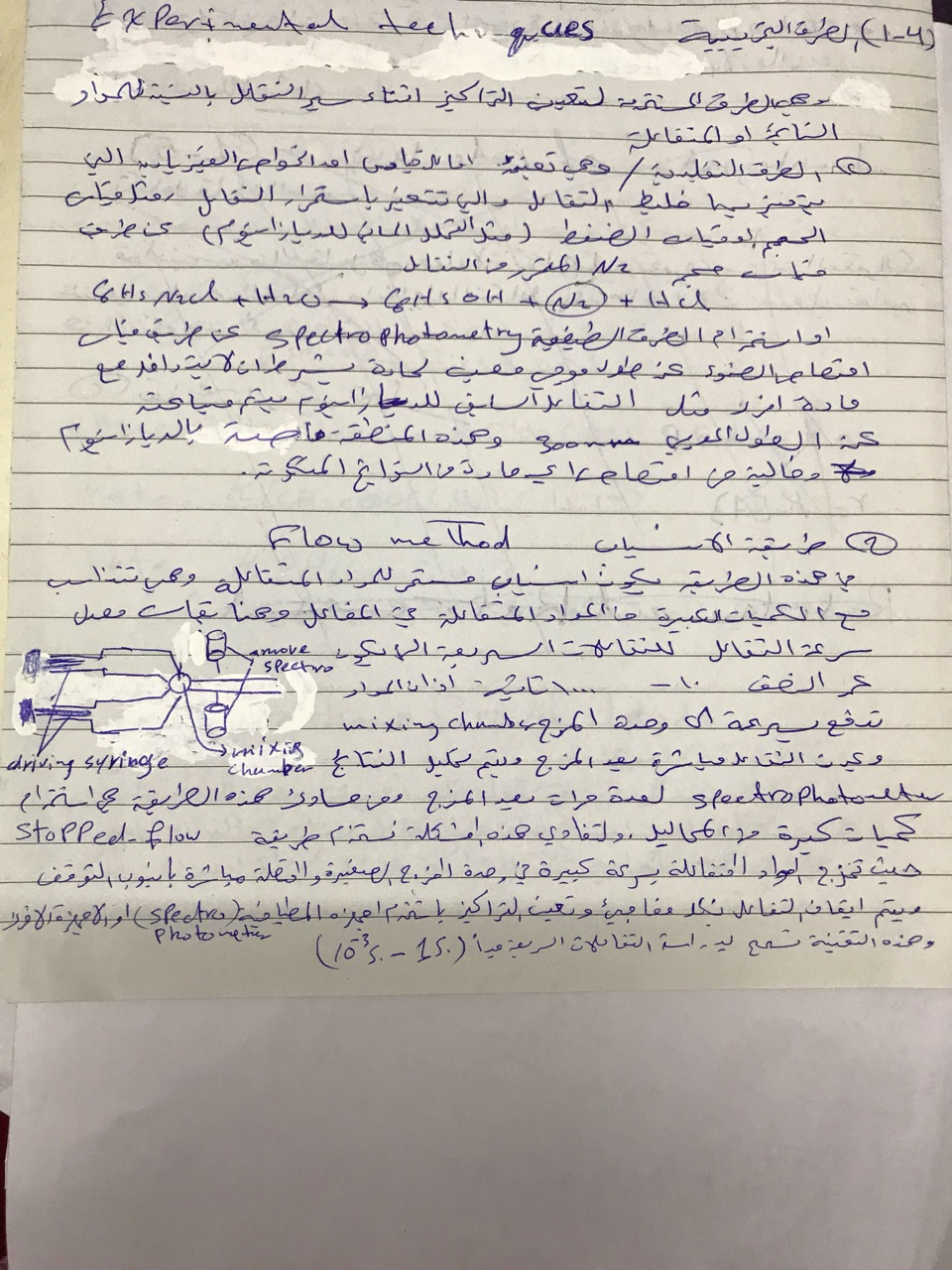 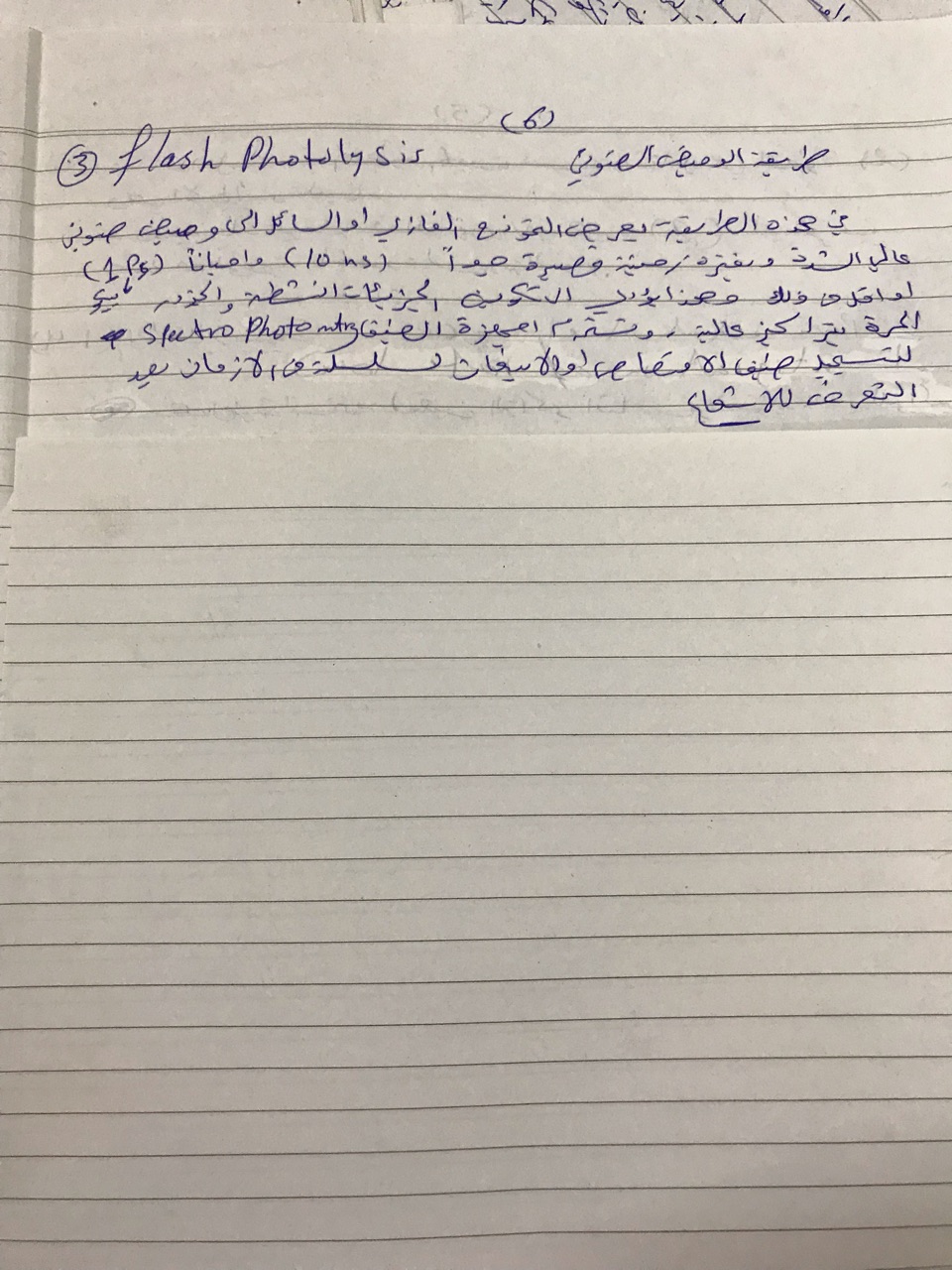 